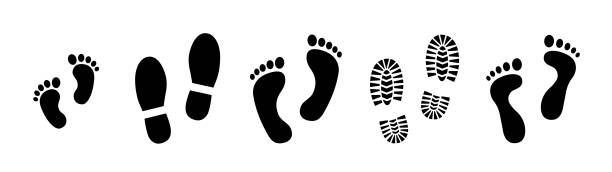 Sicherer Schulweg zum Schutz der KinderGesundheitsförderungUmweltbelastung verringernVerkehrsbelastung minimierenFinanzielle Entlastung Wohlbefinden stärkenDer Elternbeirat Grund- und Mittelschule Nittenau bittet um starke Beteiligung jedes Einzelnen. 